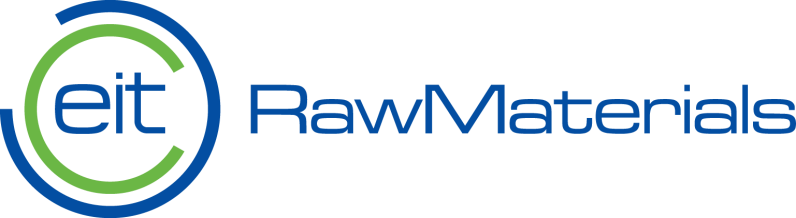 KIC-Antrag: Informations- und ZustimmungsblattIch verpflichte mich unmittelbar nach der Einreichung eine Kopie des finalen Antrages der Abteilung FSPP (c.franzen@hzdr.de) zukommen zu lassen und auch zeitnah über das Ergebnis der Begutachtung (Annahme/ Ablehnung) zu berichten.Unterschrift:  ……………………………………………  Datum: ………………..	(Projektleiter HZDR)genehmigt durch Institutsdirektor: …………………………………………………KCAs geprüft durch FKVF: does not apply for KAVA 8 call Vorstand HZDR:	Wissenschaftliche/ strategische Aspekte[   ] Zustimmung		[   ] AblehnungUnterschrift:	…………………………..			Prof. S. Schmidt			Finanzielle Aspekte [   ] Zustimmung		[   ] AblehnungUnterschrift:		………………………		Dr. D. StillerFörderprogramm:KIC EIT Raw MaterialsAusschreibung:EIT Raw Materials, KAVA 8 call, Feb 2021Kava Upscaling, RIS, Education projectsDeadline:First stage:  May 3rd 2021, 13:00 CET Second stage: Sept 1st 2021 13:00 CETProjektakronym:Projektbezeichnung:Kurzfassung:s.AnlageProjektkoordinator:Partner im HZDR:Projektleiter HZDR:Forschungsbereich:Grant Amount HZDR (KAVA-EIT):Co-Funding Beitrag HZDR 
(KAVA-Co-Funding):  KCA Beitrag HZDR:   Does not apply from KAVA 8 call onBesonderheiten: